 Baked Fruit Compote   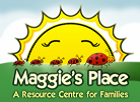 This dish brightens any winter brunch. Mix and match canned or fresh fruits to suit your family’s tastes. 12 servings1 can (29 ounces) sliced peaches, drained1 can (20 ounces) pineapple chunks, drained2 cans (8 ounces each) grapefruit sections, drained1 can (15-1/4 ounces) sliced pears, drained1 can (11 ounces) mandarin oranges, drained1 cup pitted dried plums2 Tbsp butter1/2 cup packed brown sugarFresh mint leaves, optional1. Preheat oven to 350°. In a 13x9-in. baking dish, combine first six ingredients.2. In a small saucepan, combine butter and brown sugar. Bring to a boil over medium heat; cook and stir 2-3 minutes or until sugar is dissolved. Remove from heat. Pour over fruit and toss to coat.3. Bake, uncovered, 20-25 minutes or until heated through. Garnish with mint if desired. \ Baked Fruit Compote   This dish brightens any winter brunch. Mix and match canned or fresh fruits to suit your family’s tastes. 12 servings1 can (29 ounces) sliced peaches, drained1 can (20 ounces) pineapple chunks, drained2 cans (8 ounces each) grapefruit sections, drained1 can (15-1/4 ounces) sliced pears, drained1 can (11 ounces) mandarin oranges, drained1 cup pitted dried plums2 Tbsp butter1/2 cup packed brown sugarFresh mint leaves, optional1. Preheat oven to 350°. In a 13x9-in. baking dish, combine first six ingredients.2. In a small saucepan, combine butter and brown sugar. Bring to a boil over medium heat; cook and stir 2-3 minutes or until sugar is dissolved. Remove from heat. Pour over fruit and toss to coat.3. Bake, uncovered, 20-25 minutes or until heated through. Garnish with mint if desired. 